LIST of DECISIONS & Actions arising from HSSC-16 - Version 2.0 -Annex AHSSC-16 IHO Strategic Plan Votes Result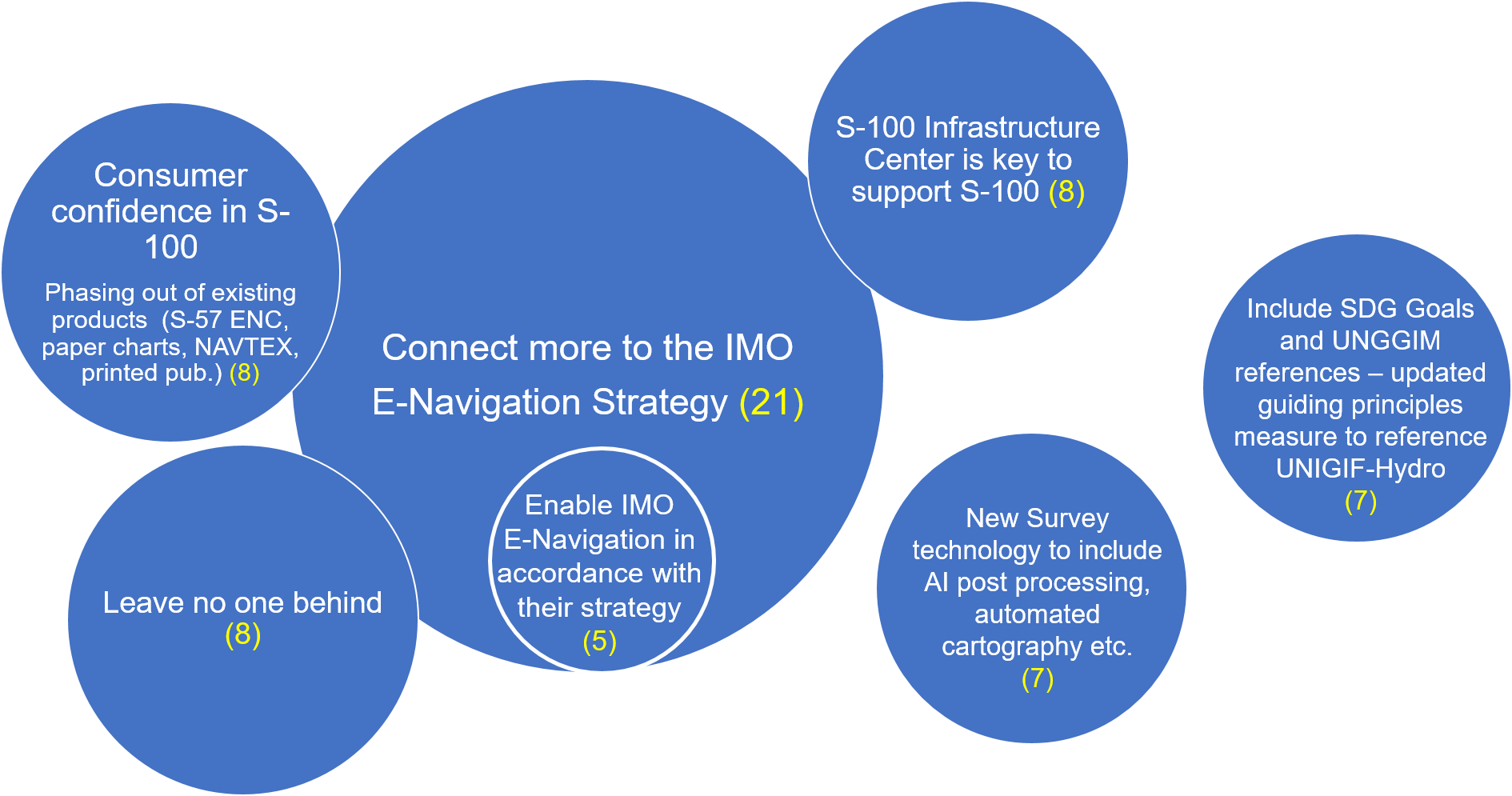 AGENDAITEMAGENDAITEMSUBJECTSUBJECTACTIONNo.ACTIONNo.ACTIONS(in bold, action by)TARGETDATE/EVENTTARGETDATE/EVENTTARGETDATE/EVENTSTATUS(at 30 May 2024)1.	Opening and Administrative Arrangements 1.	Opening and Administrative Arrangements 1.	Opening and Administrative Arrangements 1.	Opening and Administrative Arrangements 1.	Opening and Administrative Arrangements 1.	Opening and Administrative Arrangements 1.	Opening and Administrative Arrangements 1.	Opening and Administrative Arrangements 1.	Opening and Administrative Arrangements 1.	Opening and Administrative Arrangements 1.	Opening and Administrative Arrangements Contact ListContact ListHSSC16/01HSSC16/01IHO Member States and Stakeholders to provide the IHO Sec. with their updates to the HSSC List of Contacts.PermanentPermanentPermanentLast update27 May 2024AttendanceAttendanceHSSC16/02HSSC16/02HSSC Members to consider limiting the number of their delegates at HSSC face-to-face meetings (up to 2 in addition to WGs’ office bearers) and to register in accordance with the deadlines set up in the IHO CL announcing the meeting.In the case of remote events, additional attendance within the limits of the web platforms is encouraged.PermanentPermanentPermanentAgenda and TimetableAgenda and TimetableHSSC16/03HSSC16/03HSSC approved the proposed agenda and associated timetable Rev3.1.Decision3.	Matters arising from the 15th HSSC Meeting3.	Matters arising from the 15th HSSC Meeting3.	Matters arising from the 15th HSSC Meeting3.	Matters arising from the 15th HSSC Meeting3.	Matters arising from the 15th HSSC Meeting3.	Matters arising from the 15th HSSC Meeting3.	Matters arising from the 15th HSSC Meeting3.	Matters arising from the 15th HSSC Meeting3.	Matters arising from the 15th HSSC Meeting3.	Matters arising from the 15th HSSC Meeting3.	Matters arising from the 15th HSSC MeetingDecisions and ActionsDecisions and ActionsHSSC16/04HSSC16/04HSSC took note of the pending actions from HSSC-15. The following decisions & actions from previous HSSC meetings labelled as follows “HSSC16/.. (former HSSC15/.., HSSC14/..)” are to be considered by the relevant WGs, as soon as possible at their next meeting and no later than HSSC-17. Asap / HSSC-17Asap / HSSC-17Asap / HSSC-174.	HSSC Administration4.	HSSC Administration4.	HSSC Administration4.	HSSC Administration4.	HSSC Administration4.	HSSC Administration4.	HSSC Administration4.	HSSC Administration4.	HSSC Administration4.	HSSC Administration4.	HSSC Administration4.1	General overview of the outcome of C-7 affecting HSSC4.1	General overview of the outcome of C-7 affecting HSSC4.1	General overview of the outcome of C-7 affecting HSSC4.1	General overview of the outcome of C-7 affecting HSSC4.1	General overview of the outcome of C-7 affecting HSSC4.1	General overview of the outcome of C-7 affecting HSSC4.1	General overview of the outcome of C-7 affecting HSSC4.1	General overview of the outcome of C-7 affecting HSSC4.1	General overview of the outcome of C-7 affecting HSSC4.1	General overview of the outcome of C-7 affecting HSSC4.1	General overview of the outcome of C-7 affecting HSSC4.14.1Outcome of C-7Outcome of C-7HSSC16/05HSSC16/05HSSC noted the main outcome of C-7 in relation to HSSC activities (timelines for S-100 Phase 1 approval process, S-100 Infrastructure Centre, survey on IHO meeting arrangements for maximum participation, preliminary inputs expected from HSSC for the revision of the IHO Strategic Plan, update of the S-100 Implementation Roadmap Strategy, S-130 PS Ed. 1.0.0 for testing in Region E and Region M).HSSC Chair thanked those HSSC Members who endorsed Ed. 5.2.0 of S-100 enabling IHO Secretariat to issue IHO CL 27/2024 in due course.31 May 2024 (reminder)31 May 2024 (reminder)31 May 2024 (reminder)4.14.1S-100 ImplementationS-100 ImplementationHSSC16/06HSSC16/06In order to meet the IMO timelines for the transition to S-100 ECDIS, HSSC Chair reminded IHO Members (HSSC Members in particular) to respond to HSSC CL and IHO CL in a timely manner, particularly during the Phase 1 implementation of S-100, in 2024 and beyond.Those indicated in HSSC and IHO CLsThose indicated in HSSC and IHO CLsThose indicated in HSSC and IHO CLs4.14.1S-100 ImplementationS-100 ImplementationHSSC16/07HSSC16/07HSSC noted the Canada/US recommendation on improving the visibility of the draft S-100 PS in one location, such as the IHO GI registry.HSSC tasked IHO Secretariat/S-100WG to investigate the feasibility of providing a draft version of the S-100 PSs in the GI Registry or other IHO systems, if applicable. Additionally, the Chairs of WGs/PTs are to provide the latest draft version, when available, to the IHO Secretariat for posting.HSSC-17HSSC-17HSSC-174.2	Initial discussion and views in preparation of inputs for the revision of the Strategic Plan in preparation of the IHO Strategic Plan 2027-2032 to be adopted at A-4 (2026)4.2	Initial discussion and views in preparation of inputs for the revision of the Strategic Plan in preparation of the IHO Strategic Plan 2027-2032 to be adopted at A-4 (2026)4.2	Initial discussion and views in preparation of inputs for the revision of the Strategic Plan in preparation of the IHO Strategic Plan 2027-2032 to be adopted at A-4 (2026)4.2	Initial discussion and views in preparation of inputs for the revision of the Strategic Plan in preparation of the IHO Strategic Plan 2027-2032 to be adopted at A-4 (2026)4.2	Initial discussion and views in preparation of inputs for the revision of the Strategic Plan in preparation of the IHO Strategic Plan 2027-2032 to be adopted at A-4 (2026)4.2	Initial discussion and views in preparation of inputs for the revision of the Strategic Plan in preparation of the IHO Strategic Plan 2027-2032 to be adopted at A-4 (2026)4.2	Initial discussion and views in preparation of inputs for the revision of the Strategic Plan in preparation of the IHO Strategic Plan 2027-2032 to be adopted at A-4 (2026)4.2	Initial discussion and views in preparation of inputs for the revision of the Strategic Plan in preparation of the IHO Strategic Plan 2027-2032 to be adopted at A-4 (2026)4.2	Initial discussion and views in preparation of inputs for the revision of the Strategic Plan in preparation of the IHO Strategic Plan 2027-2032 to be adopted at A-4 (2026)4.2	Initial discussion and views in preparation of inputs for the revision of the Strategic Plan in preparation of the IHO Strategic Plan 2027-2032 to be adopted at A-4 (2026)4.2	Initial discussion and views in preparation of inputs for the revision of the Strategic Plan in preparation of the IHO Strategic Plan 2027-2032 to be adopted at A-4 (2026)4.24.2Preparation of the next IHO Strategic Plan 2027-2032Preparation of the next IHO Strategic Plan 2027-2032HSSC16/08HSSC16/08Following up on Action C7/37, HSSC Secretary reported on the outcome of the HSSC Chair Group brainstorming session held in February 2024.HSSC agreed in general on the themes identified during the brainstorming session and noted the different comments and additional inputs provided, such as data derived SPI and focus on the HSSC remit.HSSC Member States were invited to select their top three Strategic Plan additions from a list of items derived from the HSSC Chair Group session, and for HSSC Chair to report to the Council for consideration in the revised IHO SP. The outcome is available in Annex A.HSSC Secretary is to add this item to the agenda for the next HSSC meeting to report on the progress of the IHO SP 2027-2032.HSSC-16HSSC-17HSSC-16HSSC-17HSSC-16HSSC-174.24.2Preparation of the next IHO Strategic Plan 2027-2032Preparation of the next IHO Strategic Plan 2027-2032HSSC16/09HSSC16/09HSSC Chair Group to meet to review the prioritization of the SP, as voted on by MS during the meeting  for presentation by HSSC Chair to C-8 for consideration by the future SPRWG.HSSC-16C-8 (- 3 months, 15 July)HSSC-16C-8 (- 3 months, 15 July)HSSC-16C-8 (- 3 months, 15 July)4.3	Strategic Performance Indicators allocated to HSSC – Reports and Proposals to C-84.3	Strategic Performance Indicators allocated to HSSC – Reports and Proposals to C-84.3	Strategic Performance Indicators allocated to HSSC – Reports and Proposals to C-84.3	Strategic Performance Indicators allocated to HSSC – Reports and Proposals to C-84.3	Strategic Performance Indicators allocated to HSSC – Reports and Proposals to C-84.3	Strategic Performance Indicators allocated to HSSC – Reports and Proposals to C-84.3	Strategic Performance Indicators allocated to HSSC – Reports and Proposals to C-84.3	Strategic Performance Indicators allocated to HSSC – Reports and Proposals to C-84.3	Strategic Performance Indicators allocated to HSSC – Reports and Proposals to C-84.3	Strategic Performance Indicators allocated to HSSC – Reports and Proposals to C-84.3	Strategic Performance Indicators allocated to HSSC – Reports and Proposals to C-84.34.3SPIsSPIsHSSC16/10(former HSSC15/08)HSSC16/10(former HSSC15/08)HSSC Vice Chair presented a quick overview of the SPIs as provided in the IHO Annual Report 2023.HSSC Working Groups / Project Teams Chairs leading some SPIs, to report to the HSSC Chair/Secretariat on their SPIs values for 2024, including refined objective targets for 2026 if appropriate.15 January 202515 January 202515 January 20254.34.3S-100 RoadmapS-100 RoadmapHSSC16/11HSSC16/11HSSC noted concerns regarding the readiness of all elements for producing S-100 based products in line with the S-100 roadmap and their confidence regarding the S-100 roadmap timetable.HSSC Vice Chair to update the S-100 roadmap taking into consideration the comments to ensure that the S-100 roadmap reflects the current situations and reports from the relevant WGs/PTs, S-100 timeline to be updated twice per a year.July 2024July 2024July 20244.4	Joint IHO-Singapore Innovation and Technology Laboratory4.4	Joint IHO-Singapore Innovation and Technology Laboratory4.4	Joint IHO-Singapore Innovation and Technology Laboratory4.4	Joint IHO-Singapore Innovation and Technology Laboratory4.4	Joint IHO-Singapore Innovation and Technology Laboratory4.4	Joint IHO-Singapore Innovation and Technology Laboratory4.4	Joint IHO-Singapore Innovation and Technology Laboratory4.4	Joint IHO-Singapore Innovation and Technology Laboratory4.4	Joint IHO-Singapore Innovation and Technology Laboratory4.4	Joint IHO-Singapore Innovation and Technology Laboratory4.4	Joint IHO-Singapore Innovation and Technology Laboratory4.44.4Joint IHO-Singapore Innovation and Technology LaboratoryJoint IHO-Singapore Innovation and Technology LaboratoryHSSC16/12HSSC16/12HSSC noted the status of six IHO-Singapore Lab Projects S-57 to S-101 Conversion Guidance, S-131, Testbed ECDIS capable of displaying S-102 and S-104 data over S-101, IHO-IALA S-124/1S-125 interoperability with S-101, availability of S-57 and S-101 along major shipping routes, and (new) integration of sea and land datum for monitoring possible sea level rise.HSSC Members and Observers/Stakeholders willing to get involved in these projects to contact the IHO Singapore Lab General Manager.HSSC-17HSSC-17HSSC-174.4, 5.2B4.4, 5.2BECSECSHSSC16/13HSSC16/13HSSC invited the IHO-Singapore Lab to consider engaging with the ENCWG/ECS PT on the S-101-S-102 ECS project.HSSC-17HSSC-17HSSC-174.5	Report and Recommendations of the S-100 Infrastructure Centre Establishment Project Team4.5	Report and Recommendations of the S-100 Infrastructure Centre Establishment Project Team4.5	Report and Recommendations of the S-100 Infrastructure Centre Establishment Project Team4.5	Report and Recommendations of the S-100 Infrastructure Centre Establishment Project Team4.5	Report and Recommendations of the S-100 Infrastructure Centre Establishment Project Team4.5	Report and Recommendations of the S-100 Infrastructure Centre Establishment Project Team4.5	Report and Recommendations of the S-100 Infrastructure Centre Establishment Project Team4.5	Report and Recommendations of the S-100 Infrastructure Centre Establishment Project Team4.5	Report and Recommendations of the S-100 Infrastructure Centre Establishment Project Team4.5	Report and Recommendations of the S-100 Infrastructure Centre Establishment Project Team4.5	Report and Recommendations of the S-100 Infrastructure Centre Establishment Project Team4.54.5S-100 Infrastructure CentreS-100 Infrastructure CentreHSSC16/14HSSC16/14HSSC commended the ICE PT for their excellent report and endorsed the proposals and recommendations (Role, Scope, Function, Governance, Composition, Human Resources, Location (Republic of Korea), Timelines) in general.HSSC recognized and highly appreciated the significant in-kind contributions to S-100 infrastructure already provided by the Republic of Korea during the last decade.Decision4.54.5S-100 Infrastructure CentreS-100 Infrastructure CentreHSSC16/15HSSC16/15HSSC recommended extended collaboration between ICE PT and S-100 SS PT regarding security scheme operational procedures.ICE PT to consider potential IHO infrastructure needs for secure data distribution, including but not limited to SECOM, with regard to the scope of the IHO Infrastructure Centre.HSSC-17/-18HSSC-17/-18HSSC-17/-184.54.5S-100 Infrastructure CentreS-100 Infrastructure CentreHSSC16/16HSSC16/16HSSC endorsed that the name to be proposed should be: “IHO Infrastructure Centre”.Decision4.54.5S-100 Infrastructure CentreS-100 Infrastructure CentreHSSC16/17HSSC16/17HSSC agreed that the highest initial priority should be given to two critical infrastructure components, that will be managed by the Centre:quality control and secure delivery of S-100 catalogues and S-164 test datasets.operative processes for the S-100 Part 15 security scheme.Decision4.54.5S-100 Infrastructure CentreS-100 Infrastructure CentreHSSC16/18HSSC16/18HSSC Chair to seek approval from the Council (C-8) for an interim status of the Centre followed by permanent establishment to be decided by Assembly (A-4). HSSC agreed that the proposal to the Council will include the task for the ICE PT in liaison with HSSC and the IHO Secretariat to supervise the establishment of the IHO Infrastructure Centre, in accordance with the timeline proposed in the report.Decision4.54.5S-100 Infrastructure CentreS-100 Infrastructure CentreHSSC16/19HSSC16/19HSSC tasked the ICE PT to analyse the IHO Resolutions in M-3, in order to propose amendments covering the IHO Infrastructure Centre to HSSC-17 for endorsement, and eventually Council-9 and Assembly-4 for any decisions to amend the IHO Resolutions.HSSC-17 / C-9, then A-4HSSC-17 / C-9, then A-4HSSC-17 / C-9, then A-44.6	Outcome of the IHO CL calling for the adoption of an IHO Resolution - Champion of Hydrography and way forward for the nomination HSSC’s Champion 2024 - The Ex Abyssis ad Alta - IHO Award for Hydrographic Excellence4.6	Outcome of the IHO CL calling for the adoption of an IHO Resolution - Champion of Hydrography and way forward for the nomination HSSC’s Champion 2024 - The Ex Abyssis ad Alta - IHO Award for Hydrographic Excellence4.6	Outcome of the IHO CL calling for the adoption of an IHO Resolution - Champion of Hydrography and way forward for the nomination HSSC’s Champion 2024 - The Ex Abyssis ad Alta - IHO Award for Hydrographic Excellence4.6	Outcome of the IHO CL calling for the adoption of an IHO Resolution - Champion of Hydrography and way forward for the nomination HSSC’s Champion 2024 - The Ex Abyssis ad Alta - IHO Award for Hydrographic Excellence4.6	Outcome of the IHO CL calling for the adoption of an IHO Resolution - Champion of Hydrography and way forward for the nomination HSSC’s Champion 2024 - The Ex Abyssis ad Alta - IHO Award for Hydrographic Excellence4.6	Outcome of the IHO CL calling for the adoption of an IHO Resolution - Champion of Hydrography and way forward for the nomination HSSC’s Champion 2024 - The Ex Abyssis ad Alta - IHO Award for Hydrographic Excellence4.6	Outcome of the IHO CL calling for the adoption of an IHO Resolution - Champion of Hydrography and way forward for the nomination HSSC’s Champion 2024 - The Ex Abyssis ad Alta - IHO Award for Hydrographic Excellence4.6	Outcome of the IHO CL calling for the adoption of an IHO Resolution - Champion of Hydrography and way forward for the nomination HSSC’s Champion 2024 - The Ex Abyssis ad Alta - IHO Award for Hydrographic Excellence4.6	Outcome of the IHO CL calling for the adoption of an IHO Resolution - Champion of Hydrography and way forward for the nomination HSSC’s Champion 2024 - The Ex Abyssis ad Alta - IHO Award for Hydrographic Excellence4.6	Outcome of the IHO CL calling for the adoption of an IHO Resolution - Champion of Hydrography and way forward for the nomination HSSC’s Champion 2024 - The Ex Abyssis ad Alta - IHO Award for Hydrographic Excellence4.6	Outcome of the IHO CL calling for the adoption of an IHO Resolution - Champion of Hydrography and way forward for the nomination HSSC’s Champion 2024 - The Ex Abyssis ad Alta - IHO Award for Hydrographic Excellence4.64.6Ex Abyssis ad Alta AwardEx Abyssis ad Alta AwardHSSC16/20HSSC16/20HSSC noted the update on the new Ex Abyssis ad Alta Award (IHO Resolution xx/2024 and IHO CL 06/2024 and 19/2024).4.7	Report and Recommendations of the S-100 Security Scheme Project Team4.7	Report and Recommendations of the S-100 Security Scheme Project Team4.7	Report and Recommendations of the S-100 Security Scheme Project Team4.7	Report and Recommendations of the S-100 Security Scheme Project Team4.7	Report and Recommendations of the S-100 Security Scheme Project Team4.7	Report and Recommendations of the S-100 Security Scheme Project Team4.7	Report and Recommendations of the S-100 Security Scheme Project Team4.7	Report and Recommendations of the S-100 Security Scheme Project Team4.7	Report and Recommendations of the S-100 Security Scheme Project Team4.7	Report and Recommendations of the S-100 Security Scheme Project Team4.7	Report and Recommendations of the S-100 Security Scheme Project Team4.74.7Security SchemeSecurity SchemeHSSC16/21HSSC16/21HSSC commended the S-100 SS Project Team for their progress report and approved the two new tasks mentioned in the report.Decision4.74.7Security SchemeSecurity SchemeHSSC16/22HSSC16/22HSSC noted the PT’s main achievements (work plan, addition clause to existing OEM and Data Server agreements to limit duration and allow for termination, new draft S-63/S-100 OEM and Data Server agreements…).4.74.7Security SchemeSecurity SchemeHSSC16/23HSSC16/23HSSC to call for the approval of a structure of the security scheme application including new OEM and Data server agreements and IHO process changes by HSSC Members by correspondence, as soon as the draft proposed agreement template is finalized and IHO process changes are documented.HSSC-17HSSC-17HSSC-17C-8 (IHO Secretariat to report a way forward) 4.74.7Security SchemeSecurity SchemeHSSC16/24HSSC16/24Once approved by HSSC, noting the tight timeframe, HSSC agreed to delegate to the IHO Secretariat the signature of new IHO security scheme agreements and the implementation at IHO Secretariat’s level of the new processes.HSSC-17HSSC-17HSSC-174.74.7Security SchemeSecurity SchemeHSSC16/25HSSC16/25HSSC agreed on the recommendation for a required collaboration with the ICE PT and the IHO Fund Generation Project Team. HSSC Chair to report on this matter to IRCC at the next meeting.IRCC-16IRCC-16IRCC-16Decision4.74.7Security SchemeSecurity SchemeHSSC16/26HSSC16/26HSSC noted the request regarding an online payment function to collect administration fees and ongoing payment via the IHO Portal.HSSC Chair to request C-8 to confirm funding of a special project to build an online application function supporting the security scheme administration process in the IHO Portal.C-8C-8C-85.	Reports by HSSC Working Groups and Project Teams5.	Reports by HSSC Working Groups and Project Teams5.	Reports by HSSC Working Groups and Project Teams5.	Reports by HSSC Working Groups and Project Teams5.	Reports by HSSC Working Groups and Project Teams5.	Reports by HSSC Working Groups and Project Teams5.	Reports by HSSC Working Groups and Project Teams5.	Reports by HSSC Working Groups and Project Teams5.	Reports by HSSC Working Groups and Project Teams5.	Reports by HSSC Working Groups and Project Teams5.	Reports by HSSC Working Groups and Project Teams5.1	S-100 (S-100WG)5.1	S-100 (S-100WG)5.1	S-100 (S-100WG)5.1	S-100 (S-100WG)5.1	S-100 (S-100WG)5.1	S-100 (S-100WG)5.1	S-100 (S-100WG)5.1	S-100 (S-100WG)5.1	S-100 (S-100WG)5.1	S-100 (S-100WG)5.1	S-100 (S-100WG)5.1A5.1AS-100WG StructureS-100WG StructureHSSC16/27HSSC16/27HSSC tasked ICE PT to consider how systems currently managed under the S1OOP should move to the IHO Infrastructure Centre.HSSC-17HSSC-17HSSC-175.1A, 5.1G,5.1J5.1A, 5.1G,5.1JSENCSENCHSSC16/28(former HSSC15/20, …, HSSC13/27)HSSC16/28(former HSSC15/20, …, HSSC13/27)HSSC noted the paper from UK on performing further testing to confirm if SENCs delivery is needed or not for S-100. HSSC noted the joint comment paper from FR, CA, HR, EE, FI, DE, LV, NO, PL, ROK, SE, US and PRIMAR, which agreed with S-100WG Chair that SENC delivery is not needed for S-100 and raised concerns related to the S-100 Part 15 security scheme in conjunction with potential SENC delivery.HSSC concluded that further testing should focus on determining if S-100 Part 15 is feasible for use for data distribution, ensuring that the digital signature is retained from the issuing data producer and verified in the end user system.HSSC tasked the S-100WG to report the testing result as guided by HSSC above. 

S-100WG9/ (HSSC-17)

S-100WG9/ (HSSC-17)

S-100WG9/ (HSSC-17)Decision5.1A5.1AS-100 Ed. 5.2.0S-100 Ed. 5.2.0HSSC16/29HSSC16/29Based on the provisional outcome of IHO CL 18/2024 provided by the IHO Secretariat (36 affirmative votes in support so far), HSSC Chair announced that S-100 Ed. 5.2.0 had been adopted by the IHO Member States, meeting the tight milestone for S-100 Phase 1 operational planning.HSSC commended the S-100WG and contributors for all the efforts made in this process and thanked the IHO Member States who had responded to the CL 18/2024.Decision5.1A5.1AS-98, S-164S-98, S-164HSSC16/30
(former HSSC15/13)HSSC16/30
(former HSSC15/13)HSSC noted that S-98 and S-164 development are on the critical path with medium risk to not meeting the 2025 deadline for their Ed. 2.0.0. Planning to seek HSSC endorsement of Ed 2.0.0 at HSSC-17 in May 2025, and if endorsed, IHO MS approval by CL will follow accordingly. The special note on S-98 (slide 12/48) providing comments on S-57 versus S-101 in S-100 ECDIS was explained and notedHSSC-17HSSC-17HSSC-17Decision5.1A5.1AS-158S-158HSSC16/31HSSC16/31HSSC agreed on the proposed structure for S-158:• S-158 Introduction and Structure• S-158:100 ed 1.0.• S-158:98 ed 1.0.• S-158:101 ed 1.0.• S-158:102 …• S-158:104, …etc.and on the management of these parts by individual HSSC WGs/PTs (development, submission, endorsement, approval), and noted the high risk of not meeting the deadline.Decision5.1A5.1AS-100 ECDIS Dual FuelS-100 ECDIS Dual FuelHSSC16/32HSSC16/32HSSC noted the work in progress by the S-100WG supported by NIPWG, TWCWG and WENDWG to prepare amendments to the current version of the Dual Fuel Concept for S-100 ECDIS.HSSC Chair/S-100WG Chair to finalize the proposed amendments for submission to Council.15 July for C-815 July for C-815 July for C-85.1A5.1AS-100 Infrastructure ToolsS-100 Infrastructure ToolsHSSC16/33HSSC16/33HSSC noted the information provided on the S-100 Infrastructure Tools (S-100 GI Registry, Feature and Portrayal Catalogue Builders, DCEG Composer, Symbol Editor,…) and the associated update schedule.5.1A5.1AS-102S-102HSSC16/34HSSC16/34HSSC noted the estimated completion date for draft Ed. 3.0.0 of S-102 (June 2024) aligned with S-100 Ed. 5.2.0, including a “light” impact study and welcomed the compatibility with GDAL.Aug 2024Aug 2024Aug 20245.1A5.1AS-102S-102HSSC16/35(former HSSC15/18)HSSC16/35(former HSSC15/18)HSSC noted the intention to create a separate S-1xx spec number for non-navigation purposes. To be decided after S-102, Ed. 3.0.0 is published.202720272027S-102S-102HSSC14/22HSSC14/22HSSC endorsed the suspension of IHO Resolution 2/2007 for S-102 Ed. 2.2.0 until Ed. 3.0.0 to allow for iterative development to align with S-98, S-101 and S-104 (each of which are at a Ed. 1.0.0 stage).DecisionReminder5.1A5.1AS-129S-129HSSC16/36HSSC16/36HSSC noted the medium risk to not meeting 2024 Ed. 2.0.0 publication date.5.1A5.1AS-121S-121HSSC16/37HSSC16/37HSSC tasked S-100WG/S-121PT to restart the activity of the PT for moving towards an operational edition, which is expected by UN DOALOS. S-100WG/S-121PT to meet and provide their consolidated action plan to HSSC for endorsement.July 2024July 2024July 20245.1A5.1AFuture of S-101PT, S-102PT, S-129PTFuture of S-101PT, S-102PT, S-129PTHSSC16/38HSSC16/38HSSC agreed on the recommendation from S-100WG that S-101PT, S-102PT and S-129PT should remain active until these products are fully operational and start to be used on the first S-100 ECDIS.Then, consideration to be given on any new HSSC WG Structure from 2027 onwards.HSSC-18/-19HSSC-18/-19HSSC-18/-19Decision5.1A5.1AVersioning of PS componentsVersioning of PS componentsHSSC16/39HSSC16/39HSSC noted the concerns raised about the versioning of feature and portrayal catalogues, recommending that the 1st two digits should always be the same.On the need to review IHO Resolution 2/2007 to be able to issue an update to the machine-readable portion of the specification to “quickly” correct an error, HSSC had mixed feelings and agreed to monitor this requirement for the next couple of years and decide identify once more experience has been gathered.HSSC-18/-19HSSC-18/-19HSSC-18/-195.1A5.1AS-97, S-65, possibly S-165S-97, S-65, possibly S-165HSSC16/40HSSC16/40HSSC noted the thoughts on S-97 updates and S-65 (possibly S-165) to provide guidance on production, maintenance and distribution for multiple S-1xx products and agreed to keep these issues on stand-by for the moment.HSSC-18HSSC-18HSSC-185.1A5.1AS-1OOPS-1OOP(former HSSC 15/22, …, HSSC12/19B)(former HSSC 15/22, …, HSSC12/19B)HSSC noted the establishment of the S-1OOP (S-100 Open Online Platform), commended the ROK for their initiative and encouraged Member States to engage and provide test data.HSSC invited KHOA to consider the development of a basic “getting started guide”.HSSC-16HSSC-16HSSC-16IHO CL 12/2021 refersClosed. ICE PT responsible for transition into IHO Infrastructure Centre5.1C5.1CS-101S-101HSSC16/41HSSC16/41HSSC noted the delivery plan for Ed. 2.0.0 of S-101 PS and commended the S-101PT for their hard work. 5.1C5.1CS-101S-101HSSC16/42HSSC16/42HSSC also noted the challenges and risks on the way to Ed. 2.0.0 (Resource Medium, Testbeds and Testing High, Dependencies High).5.1C5.1CS-101S-101HSSC16/43HSSC16/43To avoid time consuming manual effort, HSSC endorsed the S-100WG/S-101PT’s proposal to make, as an exception, a bulk update of ENC related symbols including S-401in the GI Registry outside the normal procedure given in S-99.Decision5.1C5.1CS-101S-101HSSC16/44HSSC16/44HSSC noted that IHO-Singapore Tech Lab is considering supporting S-101 test as requested by S-101PT. HSSC-17HSSC-17HSSC-175.1H5.1HS-100 Sea Trial AreaS-100 Sea Trial AreaHSSC16/45HSSC16/45HSSC welcomed the offer from Canada and endorsed the proposal made to designate the St Lawrence River as an IHO Canada S-100 Sea Trial Area (2024-2025).HSSC Members willing to contribute and participate to contact Canada’s HSSC representative.HSSC agreed to consider the designation of additional IHO Sea Trial Areas for testing, some already active (IHO Baltic Sea Sea Trial Area, IHO UK-FR Channel Sea Trial Area, ….).HSSC Chair to propose the IHO Sea Trial Area concept to Council 8.HSSC-17C-8(concept to be developed)HSSC-17C-8(concept to be developed)HSSC-17C-8(concept to be developed)Decision5.1H5.1HS-100 TestBedS-100 TestBedHSSC16/46HSSC16/46Canada in collaboration with S-100WG/IHO Secretariat/ISO Cell to improve the report template of S-100WG for the testbed activity, and IHO Secretariat to post TDS and information related to S-100 on the IHO website.HSSC-17HSSC-17HSSC-175.2A5.2AAchievementAchievementHSSC16/47HSSC16/47HSSC noted the report and commended the ENCWG for the outstanding achievements made since the last meeting.5.2A, 5.2C5.2A, 5.2CS-66, S-67S-66, S-67HSSC16/48HSSC16/48HSSC endorsed Proposed Ed. 2.0.0 of S-66 - Facts about Electronic Charts and Carriage Requirements – merging S-66 and S-67 into one publication and including new sections (Port State Control, IHO ECDIS & ENC cyber security, Training…).Decision5.2A, 5.2D5.2A, 5.2DS-57 UOC S-57 UOC HSSC16/49HSSC16/49HSSC endorsed proposed Ed. 4.4.0, October 2024, of S-57, Appendix B.1, Annex A - Use of the Object Catalogue (UOC) for ENC.Decision5.2A, 5.2E5.2A, 5.2ES-58S-58HSSC16/50HSSC16/50Noting the outcome of the impact study, HSSC endorsed proposed Ed. 8.0.0 of S-58 - ENC Validation Checks.Noting the UK’s comments regarding the in-force date, ENCWG Chair to provide a recommendation for the in-force date, considering the previous version, for IHO MS approval.June 2024June 2024June 2024Decision5.2A, 5.2F5.2A, 5.2FS-65S-65HSSC16/51HSSC16/51In accordance with IHO Resolution 2/2007, HSSC noted the recent publication by ENCWG of S-65:Annex A, Ed.1.1.0, May 2024 - High Density (HD) ENC Production and Maintenance Guidance,Annex B, Ed.1.2.0, April 2024 - S-57 ENC to S-101 Conversion Guidance5.2A5.2AS-66, S-67, S-57 UOC, S-58, S-65S-66, S-67, S-57 UOC, S-58, S-65HSSC16/52HSSC16/52IHO Secretariat to issue an IHO CL seeking for IHO Member States’ approval of:S-66 Ed. 2.0.0 and withdrawal of S-67, Ed.1.0.0 (from the IHO website) once approved.S-57 UOC Ed. 4.4.0,S-58, Ed. 8.0.0,…and reporting on the recent publication of new Editions of Annexes A and B of S-65.15 July 202415 July 202415 July 20245.2A5.2AS-66, S-67S-66, S-67HSSC16/53HSSC16/53HSSC noted the progress on the Chinese version of S-66 Ed.2.0.0 and invited France and Spain to consider the possibility of re-using the existing French and Spanish versions of S-67* into the preparation of new corresponding versions of S-66 Ed. 2.0.0.*which will remain on the IHO website as long as necessary (with the indication, “not in force anymore, see IHO CL xx/2024 refers).HSSC-17/-18HSSC-17/-18HSSC-17/-185.2A, 5.2G5.2A, 5.2GS-64, S-52S-64, S-52HSSC16/54HSSC16/54HSSC approved the request to create new editions of S-52 and S-64 for S-100 ECDIS (dual-fuel mode). The DF versions should be clearly distinguished on the ENC in-force IHO webpage and follow the same naming pattern as S-158, i.e. “S-64:100” and “S-52:100” applicable for S-100 ECDIS. ENCWG-9/HSSC-17ENCWG-9/HSSC-17ENCWG-9/HSSC-17Decisions5.2A5.2AS-64S-64HSSC15/35HSSC15/35HSSC endorsed the strategy and the need for a new Edition 4.0.0 of S-64. Prior to that, HSSC tasked the ENCWG to conduct an impact study iaw IHO Resolution 2/2007.Then, IHO Secretariat to issue an HSSC CL submitting Ed. 4.0.0 to the endorsement of HSSC Member States, incl. the outcome of the impact study and the proposal to concurrently list both edition on the IHO website until 1st January 2029 and update the Notes page of the ENC & ECDIS webpage accordingly.IHO Secretariat to issue an IHO CL, seeking for MS approval on this matter.October 2023November 2023January 2024October 2023November 2023January 2024October 2023November 2023January 2024DecisionCompleteOvertaken by events5.2B5.2BECSECSHSSC16/55HSSC16/55HSSC noted the proposed programme of work of the ECS PT necessary “to identify and prioritize ECS navigation requirements” (ECS PT TOR (1.a) refers) and “to analyse their impacts on current IHO hydrographic standards” (ECS PT TOR (1.b).Set of minimum and prioritized recommendations (in particular those affecting S-100 PS) expected at the next meeting. HSSC members invited hydrographic offices to work with their respective safety administrations to respond to the ECS survey. HSSC-17OCT 2024HSSC-17OCT 2024HSSC-17OCT 20245.3	Nautical Information Provision (NIPWG)5.3	Nautical Information Provision (NIPWG)5.3	Nautical Information Provision (NIPWG)5.3	Nautical Information Provision (NIPWG)5.3	Nautical Information Provision (NIPWG)5.3	Nautical Information Provision (NIPWG)5.3	Nautical Information Provision (NIPWG)5.3	Nautical Information Provision (NIPWG)5.3	Nautical Information Provision (NIPWG)5.3	Nautical Information Provision (NIPWG)5.3	Nautical Information Provision (NIPWG)5.3A5.3AS-100 System Architecture, IMO’s Maritime ServicesS-100 System Architecture, IMO’s Maritime ServicesHSSC16/56(former HSSC15/36, HSSC14/44, HSSC13/35)HSSC16/56(former HSSC15/36, HSSC14/44, HSSC13/35)Noting different stakeholders’ expectations, HSSC welcomed the offer made by NIPWG in liaison with S-100WG to complement the S-100 System Architecture by a submission paper addressing the what/how/when the S-100 based products should work together in a future S-100 ECDIS environment.HSSC-17HSSC-17HSSC-17In progress with Canadian Coast Guard and IALA. See Annex B of Doc. HSSC16-05.3A.5.3A5.3AMaritime Services, e-navigationMaritime Services, e-navigationHSSC16/57(former HSSC 15/37, …, HSSC13/38)HSSC16/57(former HSSC 15/37, …, HSSC13/38)HSSC tasked NIPWG to act as the responsible IHO WG to monitor and contribute to the IMO Expert Group on Data Harmonization (EGDH).PermanentPermanentPermanentIn progress (engaged with IMO EGDH)5.3A5.3AMaritime Services, SOLAS, ENDSMaritime Services, SOLAS, ENDSHSSC16/58HSSC16/58To illustrate the ENDS definition and the relationship between S-100 products and IMO Maritime Services and SOLAS Regulations, HSSC adopted the ENDS Tree Diagram proposed by NIPWG (Annex F) in general.HSSC Chair to submit an amendment to the S-100 Roadmap accordingly (Annex 2 or even Annex 1 of the Roadmap)C-8 (15 July)C-8 (15 July)C-8 (15 July)Decision5.3A5.3AS-100 Whole PictureS-100 Whole PictureHSSC15/39(former HSSC14/49, HSSC13/41)HSSC15/39(former HSSC14/49, HSSC13/41)HSSC welcomed the offer by NIPWG to develop an outline paper, in liaison with S-100WG, describing the whole S-100 picture in close cooperation with stakeholders, inside and outside the IHO community and with IMO in particular.HSSC-16HSSC-16HSSC-16Now, part of Action HSSC15/36 aboveComplete5.3A5.3AS-12xS-12xHSSC16/59HSSC16/59HSSC noted the progress made on S-122 – Marine Protected Areas, with a focus on navigational aspects as a priority, and the outsourcing for alignment with S-100 Ed. 5.2.0. Progress and plans for other S-12x PS under the remit of NIPWG were also noted.5.3A5.3AS-128S-128HSSC16/60HSSC16/60In the case of S-128 – Catalogue of Nautical Products (which belongs to the S-100 critical framework in support of Phase I), HSSC noted the good progress in the development of Ed.2.0.0.5.3A5.3AS-131S-131HSSC16/61HSSC16/61HSSC noted the progress made on S-131 – Marine Harbour Infrastructure, and the tests in progress (Singapore, Norway, etc.).5.3A5.3AS-131S-131HSSC16/62HSSC16/62Regarding the proposed Guidelines for Harmonized Communication and Electronic Exchange of Nautical Data for Port Calls, HSSC commended IHMA and NIPWG for the work done so far.HSSC noted HSSC Chair/IHO Secretariat in liaison with the NIPWG Chair to contact IHMA to discuss a way forward for the process of the Guideline document as pointed out in the report and requested a progress report at the next HSSC meeting.July 2024 / HSSC-17July 2024 / HSSC-17July 2024 / HSSC-17Decision5.3A5.3AIHO ResolutionIHO ResolutionHSSC16/63HSSC16/63Regarding the proposed change to IHO Resolution 5/2002 to include NP3, HSSC decided to put this proposal on hold, in order to refine it if appropriate when S-12x PS reach Ed.2.0.0 and to cumulate all changes related to S-100 concept with A-4 as a possible target date for global approval (see also Proposal 8.e/ from the ICE PT and Decision HSSC16/14 above). HSSC noted the comment from the US regarding IHO Resolution 5/2002 paragraph 3, changing “slavishly” to more appropriate wording. NIPWG Chair to submit the revision to reflect this comment at the next HSSC meeting.HSSC-17HSSC-17HSSC-17HSSC-17HSSC-17HSSC-175.4	Nautical Cartography (NCWG)5.4	Nautical Cartography (NCWG)5.4	Nautical Cartography (NCWG)5.4	Nautical Cartography (NCWG)5.4	Nautical Cartography (NCWG)5.4	Nautical Cartography (NCWG)5.4	Nautical Cartography (NCWG)5.4	Nautical Cartography (NCWG)5.4	Nautical Cartography (NCWG)5.4	Nautical Cartography (NCWG)5.4	Nautical Cartography (NCWG)5.4B5.4BGuidelines for automated paper chart output from ENCGuidelines for automated paper chart output from ENCHSSC15/48(former HSSC14/56)HSSC15/48(former HSSC14/56)HSSC noted the offer from the US to lead a new task within the NCWG for establishing minimum guidelines for automated paper chart output from ENC. Noting that nothing prevents national HOs from developing bespoke solutions for the automated paper chart production from ENC content database meeting their national requirements, HSSC did not support a new task on NCWG however invited the US to keep the NCWG informed.ReminderReminderReminderDecision5.4A5.4AFuture of Nautical ChartsFuture of Nautical ChartsHSSC16/64(former HSSC15/52)HSSC16/64(former HSSC15/52)HSSC tasked the NCWG to study the proposal by Germany to consider the need for a new standard for paper chart corrections (such as NtM XML format) and if so to propose amendments to the relevant section(s) of S-4 as appropriate.NCWG-10 (Nov 2024)NCWG-10 (Nov 2024)NCWG-10 (Nov 2024)Ongoing5.45.4S-11 Part AS-11 Part AHSSC15/54HSSC15/54HSSC Chair to report to IRCC that NCWG was tasked to work on S-11 Part A, Section 200 (to incorporate S-101 Scheming Guidelines) in liaison with S-101 PT.
In relation to the recommendation from the WENDWG to the IRCC (Decision WENDWG13/11 and /12 refer), HSSC noted the proposal to consider a new Section 300 to S-11 Part A for other S-100 Products – Phase 1/Route Monitoring by WENDWG (Guidelines for the Coordination and Management of the Development of S-100 Data Services in RHCs).IRCC-15IRCC-15IRCC-15DecisionCompleteDiscussed at NCWG-9, and at WENDWG-14 (Feb. 2024)5.4A, 7.1A5.4A, 7.1AS-11 Part CS-11 Part CHSSC16/65HSSC16/65HSSC endorsed the recommendation from the WENDWG (that will be submitted to IRCC-16) to create S-11 Part C - Guidelines for the Coordination and Management of the Development of S-100 ElectronicNavigational Data Services (except S-101ENCs).HSSC Chair to confirm support from HSSC at IRCC-16.IRCC-16IRCC-16IRCC-16Decision5.4C5.4CPaper ChartsPaper ChartsHSSC16/66HSSC16/66HSSC thanked Canada for their update on the automated production of paper charts from ENCs and their lead within the NCWG to progress this concept (S-100/S-57/IHOS-4/IHO INT1 relational tables for symbols in SVG format).5.5	Data Quality (DQWG)5.5	Data Quality (DQWG)5.5	Data Quality (DQWG)5.5	Data Quality (DQWG)5.5	Data Quality (DQWG)5.5	Data Quality (DQWG)5.5	Data Quality (DQWG)5.5	Data Quality (DQWG)5.5	Data Quality (DQWG)5.5	Data Quality (DQWG)5.5	Data Quality (DQWG)5.5.A5.5.AToRsToRsHSSC16/67HSSC16/67HSSC approved the proposed Terms of Reference (gender neutrality)  Decision5.5A5.5AS-68S-68HSSC16/68(former HSSC15/57)HSSC16/68(former HSSC15/57)HSSC approved Ed. 1.0.0 of S-68 - Guidelines and Recommendations for Hydrographic Offices for the allocation of CATZOC/QoBD Values from Survey Data - for initial implementation, testing and evaluation.IHO Member States invited to continue providing their initial feedback to the DQWG.ReminderNovember 2024 (in prep. of DQWG-20, 2025)ReminderNovember 2024 (in prep. of DQWG-20, 2025)ReminderNovember 2024 (in prep. of DQWG-20, 2025)Decision5.5A5.5AS-68, Support to Crowdsourced BathymetryS-68, Support to Crowdsourced BathymetryHSSC16/69(former HSSC15/58, HSSC14/61, HSSC13/51)HSSC16/69(former HSSC15/58, HSSC14/61, HSSC13/51)HSSC noted the DQWG to continue the development in liaison with CSBWG and HSWG of Ed. 1.1.0 of S-68 (including some Guidance on CSB data) with a possible evolution to Ed. 2.0.0 in the future.HSSC-17HSSC-17HSSC-175.5A5.5AData Quality Chapter in PSData Quality Chapter in PSHSSC16/70HSSC16/70HSSC tasked the developers of S-100 based PSs to note the cross-check results of DQ chapter, and update DQ chapter when releasing a new edition of the product specification or at the latest after the recommended template is included in S-100 Ed.6.0.0.HSSC-17HSSC-17HSSC-175.5A5.5AFeature Catalogue, InteroperabilityFeature Catalogue, InteroperabilityHSSC16/71HSSC16/71HSSC tasked developers of S-100 based PSs to note the cross-check results of feature catalogue and take appropriate actions in order to reduce the complexity of interoperability.HSSC thanked the DQWG for their support on this matter and encourage the developers to consult the DQWG and plan their request for support by the DQWG.After an in-depth discussion on the DQWG’s task, HSSC invited the ICE PT to consider the cross-check validation process in the work of IHO Infrastructure centre.HSSC-17HSSC-17HSSC-17HSSC-17HSSC-17HSSC-175.5B5.5BApplication of ISO 9001 Principles, Performance IndicatorApplication of ISO 9001 Principles, Performance IndicatorHSSC16/73(former HSSC15/62)HSSC16/73(former HSSC15/62)HSSC endorsed the recommendation from the HSSC ISO 9001 Cell to consider, in cooperation with the S-100WG, how the efforts on S-101 PS development could be measured…… and approved the S-101 “Effort KPI” as defined in the report of the Cell to HSSC.ReminderHSSC-17ReminderHSSC-17ReminderHSSC-17Decision5.5B5.5BISO Cell ObjectivesISO Cell ObjectivesHSSC16/74HSSC16/74HSSC agreed on the necessary evolution of the objective of the HSSC ISO 9001 Cell to read “Apply some ISO 9001 principles in the development of a stabilized operational version of S-101, S-158, S-164 and S-98” and the need to keep the Cell active until at least the commissioning of the first type-approved ECDIS and stabilized version of PS. The final decision will be made later.HSSC-17HSSC-17HSSC-17Decision5.5B5.5BS-100 ECDISS-100 ECDISHSSC16/75HSSC16/75HSSC invited the IHO Secretariat in liaison with S-100WG and ENCWG Chairs to liaise with CIRM in order to define a common strategy to accelerate S-100-ECDIS prototypes development.Next CIRM ConferenceNext CIRM ConferenceNext CIRM Conference5.5B5.5BExtension of the ISO approach to other PS than S-101, S-98 and S-164Extension of the ISO approach to other PS than S-101, S-98 and S-164HSSC16/76HSSC16/76Noting the benefits of having this operational HSSC ISO 9001 Cell, HSSC welcomed the offer from the HSSC ISO 9001 Cell to act in support of other WGs Chairs in order to monitor more closely PS development in their remit.HSSC noted in session the acceptance from TWCWG regarding S-104 and S-111.HSSC Chair to report on the benefits for the IHO of running this HSSC ISO 9001 Cell, and possible input for the Revised IHO Strategic Plan 
HSSC-17C-8 (15 July)HSSC-17C-8 (15 July)HSSC-17C-8 (15 July)5.5C5.5CS-100 Implementation and Validation, S-98 and S-164S-100 Implementation and Validation, S-98 and S-164HSSC16/77HSSC16/77HSSC agreed in principle on UK’s general considerations on the approach to be considered by the IHO while entering the S-100 Phase 1 testing and experimentation period, involving end-users.Agreed that the ISO Cell PCO will arrange a workshop with applicable WGs/PTs to agree on more structured testing of S-100.HSSC Chair to report at the Council on the issue and the possible options to address this as another priority.March 2025 (S-100 TSM11)C-8 (15 July)March 2025 (S-100 TSM11)C-8 (15 July)March 2025 (S-100 TSM11)C-8 (15 July)Decision5.6	Hydrographic Surveys Working Group (HSWG)5.6	Hydrographic Surveys Working Group (HSWG)5.6	Hydrographic Surveys Working Group (HSWG)5.6	Hydrographic Surveys Working Group (HSWG)5.6	Hydrographic Surveys Working Group (HSWG)5.6	Hydrographic Surveys Working Group (HSWG)5.6	Hydrographic Surveys Working Group (HSWG)5.6	Hydrographic Surveys Working Group (HSWG)5.6	Hydrographic Surveys Working Group (HSWG)5.6	Hydrographic Surveys Working Group (HSWG)5.6	Hydrographic Surveys Working Group (HSWG)5.6A5.6AHSWGHSWGHSSC16/78HSSC16/78HSSC noted the progress made by the different PT under HSWG (C-13 MHPT, SDBPT).5.6A5.6AS-44 Ed.6.2S-44 Ed.6.2HSSC16/79HSSC16/79HSSC endorsed the proposed Edition 6.2.0 of S-44.IHO Secretariat to issue an IHO CL seeking the approval of Member States.July 2024July 2024July 2024Decision5.6A5.6AHSWGHSWGHSSC16/80HSSC16/80HSSC approved the proposed amendments to the HSWG TORs with the following adjustments:Chairmanship to be modified (gender neutrality)Adding B-13 maintenanceClarification on proceduresIHO Secretariat to update the HSWG webpage accordingly.July 2024July 2024July 2024Decision5.6A5.6AHSWGHSWGHSSC16/81HSSC16/81HSSC invited HSWG in liaison with the DQWG/ENCWG/S-101PT/NCWG, to report on any misalignment between S-44 and S-100 and to propose a way forward after discussion, impact assessment analysis and agreement with S-100WG.HSSC-17HSSC-17HSSC-175.6A5.6AHSWGHSWGHSSC16/82HSSC16/82HSSC noted the challenges and the target date for a new Edition of C-13 in 2025, the endorsement phase by HSSC possibly starting in 2025. HSSC-17HSSC-17HSSC-175.65.6C-13C-13HSSC14/68HSSC14/68HSSC agreed on the following way forward for the approval process of the next Edition of C-13:C-13 MHPT of the HSWG will submit their work to the HSWG for endorsement when appropriateHSSC to invite HSWG to consult IBSC and CBSC directly when appropriate during the revision process of C-13..., HSSC to report to IRCC on this invitation at IRCC-14 seeking their endorsement on this direct liaison...once the final proposed revised Edition of C-13 is ready, incl. inputs from CBSC and IBSC if any,  HSWG to submit the final proposed revised Edition to HSSC for approvalonce approved by HSSC, IHO Secretariat to publish the new Edition and keep the MS informed, as well as the IBSC and CBSC.Reminder (to keep the procedure, already discussed 2 years ago in mind when a new Ed. of C-13 becomes available)Reminder (to keep the procedure, already discussed 2 years ago in mind when a new Ed. of C-13 becomes available)Reminder (to keep the procedure, already discussed 2 years ago in mind when a new Ed. of C-13 becomes available)Reminder DecisionEndorsed at IRCC-145.7	Tides, Water Level and Currents (TWCWG)5.7	Tides, Water Level and Currents (TWCWG)5.7	Tides, Water Level and Currents (TWCWG)5.7	Tides, Water Level and Currents (TWCWG)5.7	Tides, Water Level and Currents (TWCWG)5.7	Tides, Water Level and Currents (TWCWG)5.7	Tides, Water Level and Currents (TWCWG)5.7	Tides, Water Level and Currents (TWCWG)5.7	Tides, Water Level and Currents (TWCWG)5.7	Tides, Water Level and Currents (TWCWG)5.7	Tides, Water Level and Currents (TWCWG)5.75.7S-104, S-111S-104, S-111HSSC16/83HSSC16/83HSSC noted the estimated completion date for draft Ed. 2.0.0 of S-104 (July 2024) and S-111 (July 2024) aligned with S-100 Ed. 5.2.0, including a “light” impact study.July 2024July 2024July 20245.75.7S-104S-104HSSC16/84HSSC16/84With a focus on Phase I implementation, HSSC noted that Ed. 2.0.0 of S-104 is now designed solely for gridded coverages [observed / predicted / forecast] useful for water level adjustment (WLA) as described in S-98 Annex C.HSSC noted the recommendation from TWCWG to create an additional S-10x Water Levels PS, for observations.HSSC tasked TWCWG to submit a concreate proposal regarding the development of a new S-10x PS for items initially removed from the original scope of S-104 if appropriate.HSSC-17 HSSC-17 HSSC-17 Decision5.75.7TWCWG TORsTWCWG TORsHSSC16/85HSSC16/85HSSC approved the minor amendments to the TWCWG TORs (gender neutrality).IHO Secretariat to update the TWCWG webpage accordingly.July 2024July 2024July 20245.75.7M-3 IHO ResolutionsM-3 IHO ResolutionsHSSC16/86
(former HSSC15/67, …HSSC13/60)HSSC16/86
(former HSSC15/67, …HSSC13/60)HSSC invited TWCWG/IHO Secretariat to finalize the outcome of HSSC CL 03/2022.HSSC-17HSSC-17HSSC-175.8	Hydrographic Dictionary (HDWG)5.8	Hydrographic Dictionary (HDWG)5.8	Hydrographic Dictionary (HDWG)5.8	Hydrographic Dictionary (HDWG)5.8	Hydrographic Dictionary (HDWG)5.8	Hydrographic Dictionary (HDWG)5.8	Hydrographic Dictionary (HDWG)5.8	Hydrographic Dictionary (HDWG)5.8	Hydrographic Dictionary (HDWG)5.8	Hydrographic Dictionary (HDWG)5.8	Hydrographic Dictionary (HDWG)5.85.8HDWGHDWGHSSC15/68HSSC15/68HSSC noted the report of the HDWG and the concerns raised, and re-acknowledged the international recognition of the IHO Hydrographic Dictionary and the need to keep it as stand-alone IHO publication, with the GI Registry as a basis for maintaining its S-100-related component. ReminderReminderReminderDecision5.85.8TORsTORsHSSC16/87HSSC16/87HSSC noted the principal activities and achievements and approved the work plan in the report and the proposed new TORs of the HDCG with the following adjustments:…(include S-32, and objective of establishing interface with GI Registry – see HSSC15/69above)IHO Secretariat to update the HDWG webpage with fixing the gender neutrality accordingly, from HDWG to HDCG.July 2024July 2024July 20245.9	Maritime Autonomous Surface Ships (MASS) Navigation (MASS PT)5.9	Maritime Autonomous Surface Ships (MASS) Navigation (MASS PT)5.9	Maritime Autonomous Surface Ships (MASS) Navigation (MASS PT)5.9	Maritime Autonomous Surface Ships (MASS) Navigation (MASS PT)5.9	Maritime Autonomous Surface Ships (MASS) Navigation (MASS PT)5.9	Maritime Autonomous Surface Ships (MASS) Navigation (MASS PT)5.9	Maritime Autonomous Surface Ships (MASS) Navigation (MASS PT)5.9	Maritime Autonomous Surface Ships (MASS) Navigation (MASS PT)5.9	Maritime Autonomous Surface Ships (MASS) Navigation (MASS PT)5.9	Maritime Autonomous Surface Ships (MASS) Navigation (MASS PT)5.9	Maritime Autonomous Surface Ships (MASS) Navigation (MASS PT)5.95.9MASSMASSHSSC16/88(former HSSC15/72)HSSC16/88(former HSSC15/72)HSSC invited the MASS PT to engage with the IMO Joint MSC/FAL/LEG Working Group on MASS.PermanentPermanentPermanent5.95.9MASSMASSHSSC16/89HSSC16/89HSSC endorsed the MASSWG TORs.

Noting the strategic character of this new activity, HSSC agreed to submit the decision of the establishment of this possible MASSWG to the Council, including revised TORs. C-8 (15 July)C-8 (15 July)C-8 (15 July)5.10	Polygonal Demarcation of Global Sea Areas (S-130 PT)5.10	Polygonal Demarcation of Global Sea Areas (S-130 PT)5.10	Polygonal Demarcation of Global Sea Areas (S-130 PT)5.10	Polygonal Demarcation of Global Sea Areas (S-130 PT)5.10	Polygonal Demarcation of Global Sea Areas (S-130 PT)5.10	Polygonal Demarcation of Global Sea Areas (S-130 PT)5.10	Polygonal Demarcation of Global Sea Areas (S-130 PT)5.10	Polygonal Demarcation of Global Sea Areas (S-130 PT)5.10	Polygonal Demarcation of Global Sea Areas (S-130 PT)5.10	Polygonal Demarcation of Global Sea Areas (S-130 PT)5.10	Polygonal Demarcation of Global Sea Areas (S-130 PT)5.105.10S-130 PTS-130 PTHSSC16/90HSSC16/90HSSC noted the progress made by the Project Team in testing Ed. 1.0.0 of S-130 (Baltic Sea and Southern Ocean) leading to the development of Ed. 1.1.0 (substantive semantic changes to the Application Schema).Decision5.105.10S-130 PTS-130 PTHSSC16/91HSSC16/91While noting the current challenges of the PT to address the remaining issues (Multi polygon geometry, reliable sources for conversion of textual description of locations into geographical coordinates), HSSC approved the new planning for the development of S-130 PS Edition 2.0.0 (HSSC-17) and S-130 authoritative dataset by end of 2025.HSSC noted the S-130PT in liaison with S-100WG to find a way to solve the multipolygon limitations with S-100 Ed.5.2.0. HSSC-17HSSC-17HSSC-175.105.10S-130 DatasetS-130 DatasetHSSC15/75HSSC15/75HSSC confirmed the importance of producing an authoritative S-130 IHO-approved dataset.ReminderReminderReminderDecision


6.	Inter-Organizational Bodies6.	Inter-Organizational Bodies6.	Inter-Organizational Bodies6.	Inter-Organizational Bodies6.	Inter-Organizational Bodies6.	Inter-Organizational Bodies6.	Inter-Organizational Bodies6.	Inter-Organizational Bodies6.	Inter-Organizational Bodies6.	Inter-Organizational Bodies6.	Inter-Organizational Bodies6.1	IHO-IAG Advisory Board on the Law of the Sea (ABLOS)6.1	IHO-IAG Advisory Board on the Law of the Sea (ABLOS)6.1	IHO-IAG Advisory Board on the Law of the Sea (ABLOS)6.1	IHO-IAG Advisory Board on the Law of the Sea (ABLOS)6.1	IHO-IAG Advisory Board on the Law of the Sea (ABLOS)6.1	IHO-IAG Advisory Board on the Law of the Sea (ABLOS)6.1	IHO-IAG Advisory Board on the Law of the Sea (ABLOS)6.1	IHO-IAG Advisory Board on the Law of the Sea (ABLOS)6.1	IHO-IAG Advisory Board on the Law of the Sea (ABLOS)6.1	IHO-IAG Advisory Board on the Law of the Sea (ABLOS)6.1	IHO-IAG Advisory Board on the Law of the Sea (ABLOS)6.16.1C-51 - TALOS Ed. 6.0.0C-51 - TALOS Ed. 6.0.0HSSC16/92(former HSSC15/76, HSSC14/77)HSSC16/92(former HSSC15/76, HSSC14/77)HSSC noted the availability of the Chinese and Arabic versions of Ed. 6.0.0 of C-51 (TALOS Manual)……and recommended that a simple caveat is posted on the IHO website (similar to the one for S-67).HSSC16HSSC16HSSC16Pending6.16.1C-51 – TALOS Ed. 7.0.0C-51 – TALOS Ed. 7.0.0HSSC16/93(former HSSC14/79)HSSC16/93(former HSSC14/79)HSSC noted the requirement for a digital publication (e-book) of C-51 (Ed.7.0.0).HSSC-17HSSC-17HSSC-17Pending7.	Decisions of other bodies affecting HSSC7.	Decisions of other bodies affecting HSSC7.	Decisions of other bodies affecting HSSC7.	Decisions of other bodies affecting HSSC7.	Decisions of other bodies affecting HSSC7.	Decisions of other bodies affecting HSSC7.	Decisions of other bodies affecting HSSC7.	Decisions of other bodies affecting HSSC7.	Decisions of other bodies affecting HSSC7.	Decisions of other bodies affecting HSSC7.	Decisions of other bodies affecting HSSC7.1	IRCC (incl. MSDIWG)7.1	IRCC (incl. MSDIWG)7.1	IRCC (incl. MSDIWG)7.1	IRCC (incl. MSDIWG)7.1	IRCC (incl. MSDIWG)7.1	IRCC (incl. MSDIWG)7.1	IRCC (incl. MSDIWG)7.1	IRCC (incl. MSDIWG)7.1	IRCC (incl. MSDIWG)7.1	IRCC (incl. MSDIWG)7.1	IRCC (incl. MSDIWG)7.1A7.1AS-100 StrategyS-100 StrategyHSSC16/94HSSC16/94HSSC noted the report from IRCC and endorsed the following recommendations from the WENDWG in particular, if and when approved by the IRCC:the importance to prepare an input covering S-100 data services and the global approach (S-101+ Phase I S-1xx ) for updating the S-100 Roadmap (IRCC slide 12/25).The recommendation for the implementation of a cyber-secure pull-mode from different sources of information potentially using the SECOM interface (IEC 63173-2) on the Maritime Connectivity Platform (IRCC slide 13/25, while noting that this issue goes beyond the simple remit of the IHO)…which requires from the IHO and from now, a much more active effort on the S-100 communication strategy towards stakeholders (IRCC slide 10/25).Decision7.1A7.1AS-100 StrategyS-100 StrategyHSSC16/95HSSC16/95HSSC Chair to report to IRCC that HSSC endorses these specific recommendations from the WENDWG and confirms its willingness to provide technical support to IRCC for addressing these three new tasks as part of the S-100 Roadmap. and IHO Work Programme 3 (Submission to be made by IRCC at C-8)IRCC-16 (and C-8, 15 July) IRCC-16 (and C-8, 15 July) IRCC-16 (and C-8, 15 July) 7.1C7.1F7.1G7.1C7.1F7.1GS-124, real-time S-100 products, e-NavigationS-124, real-time S-100 products, e-NavigationHSSC16/96HSSC16/96HSSC thanked Germany for raising the awareness of the IHO on data dissemination issues and the open questions related to e-navigation affecting potential S-100 “real-time” products (S-124, but also S-101, S-104, S-111, S-102, S-129, S-411, S-412..), as well as the presentation of procedures in force between IMO and ITU.HSSC tasked NIPWG (lead)/S-100WG in liaison with WWNWS to consider the open questions raised by Germany on this matter and to recommend a way forward at their next meeting and invited Germany to consider the possibility of inviting additional experts (IMO, ITU…) present at this meeting.HSSC Chair and NIPWG Chair to consider liaising on this issue prior to the Council meeting, if appropriate.NIPWG-11(Poland), then HSSC-171 October 2024NIPWG-11(Poland), then HSSC-171 October 2024NIPWG-11(Poland), then HSSC-171 October 20247.1D7.1DS-100 HarmonisationS-100 HarmonisationHSSC16/97HSSC16/97HSSC thanked Germany (as WENDWG Chair) for raising some challenges in ensuring an harmonised approach in S-1xx product data.HSSC endorsed the proposals for the WENDWG in liaison with technical HSSC WGs/PTs to:Identify and capture these harmonization challenges and potential issues.Initiate implementation in relevant S-100 Product Specifications.Noting the proposal related to the guideline documents such as S-65 (S-16x) and S-158 validation, where applicable.HSSC Chair to report on this harmonization requirements at IRCC and the endorsement of recommendations proposed by the WENDWG in general, when in the remit of HSSC.HSSC-17IRCC-16HSSC-17IRCC-16HSSC-17IRCC-167.1E7.1ES-100 and MSDIS-100 and MSDIHSSC16/98HSSC16/98HSSC noted the UK’s vision on how S-100 should better support MSDI and encouraged the UK to continue this dialogue with the MSDIWG and S-100WG.7.2	IMO7.2	IMO7.2	IMO7.2	IMO7.2	IMO7.2	IMO7.2	IMO7.2	IMO7.2	IMO7.2	IMO7.2	IMO7.2IMOIMOHSSC16/99(former HSSC15/82)HSSC16/99(former HSSC15/82)HSSC noted the update on IMO matters by the HSSC Secretary and the request from NCSR to provide more details with regard to the progress of individual Product Specifications against the S-100 implementation roadmap (inc. S-98), as well as the intention for the IHO to communicate/report to NCSR from 2025 onwards, with the expected coverage (planned/produced) of S-100 products and data services (inc. S-101), using INToGIS III if commissioned. HSSC Secretariat to invite the IMO Rep at the next HSSC meeting. HSSC noted the update on IMO matters by the HSSC Secretary and the request from NCSR to provide more details with regard to the progress of individual Product Specifications against the S-100 implementation roadmap (inc. S-98), as well as the intention for the IHO to communicate/report to NCSR from 2025 onwards, with the expected coverage (planned/produced) of S-100 products and data services (inc. S-101), using INToGIS III if commissioned. HSSC Secretariat to invite the IMO Rep at the next HSSC meeting. HSSC noted the update on IMO matters by the HSSC Secretary and the request from NCSR to provide more details with regard to the progress of individual Product Specifications against the S-100 implementation roadmap (inc. S-98), as well as the intention for the IHO to communicate/report to NCSR from 2025 onwards, with the expected coverage (planned/produced) of S-100 products and data services (inc. S-101), using INToGIS III if commissioned. HSSC Secretariat to invite the IMO Rep at the next HSSC meeting. HSSC-16NCSR12 (2025) submission deadlinesHSSC-177.2IMOIMOHSSC16/100HSSC16/100HSSC noted the documents MSC 108/12/04 (IHO) and MSC 108/12/05 (NZ) submitted for the MSC 108 meeting. HSSC Member States invited to consider future participation in national representation at IMO MSC and NCSR.HSSC noted the documents MSC 108/12/04 (IHO) and MSC 108/12/05 (NZ) submitted for the MSC 108 meeting. HSSC Member States invited to consider future participation in national representation at IMO MSC and NCSR.HSSC noted the documents MSC 108/12/04 (IHO) and MSC 108/12/05 (NZ) submitted for the MSC 108 meeting. HSSC Member States invited to consider future participation in national representation at IMO MSC and NCSR.7.2IMOIMOHSSC16/101(former HSSC15/84)HSSC16/101(former HSSC15/84)IHO Secretariat (in liaison with ENCWG) to consider if and when the IHO ENC & ECDIS IHO webpage needs to be amended.IHO Secretariat (in liaison with ENCWG) to consider if and when the IHO ENC & ECDIS IHO webpage needs to be amended.IHO Secretariat (in liaison with ENCWG) to consider if and when the IHO ENC & ECDIS IHO webpage needs to be amended.Permanent7.3	IALA7.3	IALA7.3	IALA7.3	IALA7.3	IALA7.3	IALA7.3	IALA7.3	IALA7.3	IALA7.3	IALA7.3	IALA7.3S-2xxS-2xxHSSC16/102HSSC16/102HSSC noted the report from IALA and recommended to discuss the issues IALA encountered through the IHO-IALA regular meeting and/or the joint workshop (9-13 September 2024, Annapolis, Maryland, US), including the GI registry proposal process.HSSC noted the report from IALA and recommended to discuss the issues IALA encountered through the IHO-IALA regular meeting and/or the joint workshop (9-13 September 2024, Annapolis, Maryland, US), including the GI registry proposal process.HSSC noted the report from IALA and recommended to discuss the issues IALA encountered through the IHO-IALA regular meeting and/or the joint workshop (9-13 September 2024, Annapolis, Maryland, US), including the GI registry proposal process.Sep 20247.4	IEC7.4	IEC7.4	IEC7.4	IEC7.4	IEC7.4	IEC7.4	IEC7.4	IEC7.4	IEC7.4	IEC7.4	IEC7.47.4Ed. 2.0.0 PS approval timelinesEd. 2.0.0 PS approval timelinesHSSC16/103HSSC16/103HSSC thanked IEC for their report and noted the update on the IEC 61174 Ed.5 timelines in the report. 7.5	CIRM7.5	CIRM7.5	CIRM7.5	CIRM7.5	CIRM7.5	CIRM7.5	CIRM7.5	CIRM7.5	CIRM7.5	CIRM7.5	CIRM7.57.5S-100 Introduction StrategyS-100 Introduction StrategyHSSC16/104(former HSSC15//94)HSSC16/104(former HSSC15//94)HSSC agreed to consider expanding the IHO stakeholder liaison process to ensure that OEMs are consulted over the introduction strategy, as well as the technical content, of new editions of IHO standards.PermanentPermanentPermanent7.57.5Type approval versus changes in S-100 StandardsType approval versus changes in S-100 StandardsHSSC16/105(former HSSC15/96)HSSC16/105(former HSSC15/96)HSSC tasked S-100WG to consider documenting a framework policy on which changes to S-100 standards impact type approval only and which impact in-service ECDIS.HSSC-17HSSC-17HSSC-177.57.5Sunset of S-57Sunset of S-57HSSC16/106(former HSSC15/97)HSSC16/106(former HSSC15/97)HSSC noted the request from CIRM that the IHO considers defining a retirement date for S-57 and inform the IMO of the outcome.HSSC-18 (not before 2026)HSSC-18 (not before 2026)HSSC-18 (not before 2026)7.57.5CIRMCIRMHSSC16/107HSSC16/107HSSC noted the report from CIRM, TDS, testbed program, S-98/S-164 publication 2025, training needs and S-64 Ed.4.0.7.6	ISO7.6	ISO7.6	ISO7.6	ISO7.6	ISO7.6	ISO7.6	ISO7.6	ISO7.6	ISO7.6	ISO7.6	ISOIntentionally blank7.7	OGC7.7	OGC7.7	OGC7.7	OGC7.7	OGC7.7	OGC7.7	OGC7.7	OGC7.7	OGC7.7	OGC7.7	OGCHSSC16/108HSSC16/108HSSC noted the report from OGC. HSSC commended OGC for finalizing many specifications which could be of IHO interest. 7.8a	DGIWG7.8a	DGIWG7.8a	DGIWG7.8a	DGIWG7.8a	DGIWG7.8a	DGIWG7.8a	DGIWG7.8a	DGIWG7.8a	DGIWG7.8a	DGIWG7.8a	DGIWGIntentionally blank7.8b	NATO GMWG7.8b	NATO GMWG7.8b	NATO GMWG7.8b	NATO GMWG7.8b	NATO GMWG7.8b	NATO GMWG7.8b	NATO GMWG7.8b	NATO GMWG7.8b	NATO GMWG7.8b	NATO GMWG7.8b	NATO GMWGIntentionally blank7.9	Ocean Standards and Services7.9	Ocean Standards and Services7.9	Ocean Standards and Services7.9	Ocean Standards and Services7.9	Ocean Standards and Services7.9	Ocean Standards and Services7.9	Ocean Standards and Services7.9	Ocean Standards and Services7.9	Ocean Standards and Services7.9	Ocean Standards and Services7.9	Ocean Standards and Services7.97.9S-41xS-41xHSSC16/109HSSC16/109HSSC commended the WMO representative for the excellent update on the development of S-41x products with specific priority on Weather and Wave Warnings S-412 and Ice Information S-411.HSSC Vice Chair to include the S-41x timeline into the Phase II of S-100 timeline.C-8C-8C-87.10	ICPC7.10	ICPC7.10	ICPC7.10	ICPC7.10	ICPC7.10	ICPC7.10	ICPC7.10	ICPC7.10	ICPC7.10	ICPC7.10	ICPC7.107.10ISA, mining boundariesISA, mining boundariesHSSC16/110(former HSSC15/101)HSSC16/110(former HSSC15/101)HSSC noted the request from the ICPC to revise S-4 B433 and C408.1 and investigate the inclusion of ISA designated mining boundaries on charts.IHO Secretariat (SG) to consider deliberations on this matter with ISA.7.107.10ICPCICPCHSSC16/111(former HSSC15/102)HSSC16/111(former HSSC15/102)HSSC noted ICPC’s intention to develop of a submarine cable position data exchange mechanism compliant with S-100. This mechanism will be developed internally by a Sub-Group of the ICPC Charing Working Group, with external support as needed.HSSC-17HSSC-17HSSC-17ICPCICPCHSSC15/103HSSC15/103HSSC noted that ICPC, as a conduit for submarine cable positional data, will continue to develop a directory of Hydrographic Offices/Charting Authorities to aid its members to direct as laid cable positional data.ReminderReminderReminder7.11	IC-ENC , PRIMAR activities in support of the S-100 Implementation Roadmap7.11	IC-ENC , PRIMAR activities in support of the S-100 Implementation Roadmap7.11	IC-ENC , PRIMAR activities in support of the S-100 Implementation Roadmap7.11	IC-ENC , PRIMAR activities in support of the S-100 Implementation Roadmap7.11	IC-ENC , PRIMAR activities in support of the S-100 Implementation Roadmap7.11	IC-ENC , PRIMAR activities in support of the S-100 Implementation Roadmap7.11	IC-ENC , PRIMAR activities in support of the S-100 Implementation Roadmap7.11	IC-ENC , PRIMAR activities in support of the S-100 Implementation Roadmap7.11	IC-ENC , PRIMAR activities in support of the S-100 Implementation Roadmap7.11	IC-ENC , PRIMAR activities in support of the S-100 Implementation Roadmap7.11	IC-ENC , PRIMAR activities in support of the S-100 Implementation Roadmap7.11B7.11BS-100 ImplementationS-100 ImplementationHSSC16/112HSSC16/112HSSC noted the report from PRIMAR including their concerns about framework stability, promotion and information sharing, resource and capacity building.7.12	Subject Matter Experts Updates (Teledyne SevenCs, KRISO)7.12	Subject Matter Experts Updates (Teledyne SevenCs, KRISO)7.12	Subject Matter Experts Updates (Teledyne SevenCs, KRISO)7.12	Subject Matter Experts Updates (Teledyne SevenCs, KRISO)7.12	Subject Matter Experts Updates (Teledyne SevenCs, KRISO)7.12	Subject Matter Experts Updates (Teledyne SevenCs, KRISO)7.12	Subject Matter Experts Updates (Teledyne SevenCs, KRISO)7.12	Subject Matter Experts Updates (Teledyne SevenCs, KRISO)7.12	Subject Matter Experts Updates (Teledyne SevenCs, KRISO)7.12	Subject Matter Experts Updates (Teledyne SevenCs, KRISO)7.12	Subject Matter Experts Updates (Teledyne SevenCs, KRISO)7.12A7.12AS-100 ImplementationS-100 ImplementationHSSC16/113HSSC16/113HSSC thanked Teledyne SevenCs for sharing risks faced in S-100 implementation and mitigating those risks.7.12B7.12BS-100 ImplementationS-100 ImplementationHSSC16/114HSSC16/114HSSC thanked KRISO for sharing their activities of the S-100 Implementation.7.13	Inland ENC Harmonization Group (IEHG)7.13	Inland ENC Harmonization Group (IEHG)7.13	Inland ENC Harmonization Group (IEHG)7.13	Inland ENC Harmonization Group (IEHG)7.13	Inland ENC Harmonization Group (IEHG)7.13	Inland ENC Harmonization Group (IEHG)7.13	Inland ENC Harmonization Group (IEHG)7.13	Inland ENC Harmonization Group (IEHG)7.13	Inland ENC Harmonization Group (IEHG)7.13	Inland ENC Harmonization Group (IEHG)7.13	Inland ENC Harmonization Group (IEHG)7.137.13S-401, S-98S-401, S-98HSSC16/115HSSC16/115HSSC thanked the IEHG for sharing considerations on the issue of the interoperability of S-401 in S-100 ECDIS through S-98.7.137.13S-401, S-98S-401, S-98HSSC16/116HSSC16/116HSSC noted the report from the IEHG and the request S-401 incorporated into S-98 in a future version.HSSC Chair/S-100WG Chair/IHO Secretariat to invite IEHG for the VTC meeting regarding consideration of S-401 in S-98. Sep 2025Sep 2025Sep 20257.137.13S-401 to S-410S-401 to S-410HSSC16/117HSSC16/117In addition to S-401 and S-402 (Bathymetric Inland ENC) already allocated to IEHG, Regarding reserving S-40x PS numbers, HSSC invited IEHG to submit  a proposed list of S-40x Product Specification using the template for entries in the product specification register, which is stored in the GI registry. HSSC-17HSSC-17HSSC-178.	Review and Endorsement of HSSC Work Plan 2024-25 and List of Actions8.	Review and Endorsement of HSSC Work Plan 2024-25 and List of Actions8.	Review and Endorsement of HSSC Work Plan 2024-25 and List of Actions8.	Review and Endorsement of HSSC Work Plan 2024-25 and List of Actions8.	Review and Endorsement of HSSC Work Plan 2024-25 and List of Actions8.	Review and Endorsement of HSSC Work Plan 2024-25 and List of Actions8.	Review and Endorsement of HSSC Work Plan 2024-25 and List of Actions8.	Review and Endorsement of HSSC Work Plan 2024-25 and List of Actions8.	Review and Endorsement of HSSC Work Plan 2024-25 and List of Actions8.	Review and Endorsement of HSSC Work Plan 2024-25 and List of Actions8.	Review and Endorsement of HSSC Work Plan 2024-25 and List of ActionsWork ProgrammeWork ProgrammeHSSC16/118HSSC16/118HSSC approved the amendments proposed by the HSSC WGs and PTs’ Chairs to their Work Plans IHO Secretariat to upload the consolidated version of the HSSC Work Plan accordingly.Deadline for WGs to submit adjustments by 31 JulySeptember 2024 Deadline for WGs to submit adjustments by 31 JulySeptember 2024 Deadline for WGs to submit adjustments by 31 JulySeptember 2024 DecisionIHO Resolution 2/2007IHO Resolution 2/2007HSSC16/119(former HSSC15/107, HSSC14/101)HSSC16/119(former HSSC15/107, HSSC14/101)With new publications, Editions (B-13, S-68, S-66…), HSSC Chair Group to consider the need to review the Appendices of the IHO Resolution 2/2007 as amended.HSSC-17HSSC-17HSSC-17Delayed9.	Any Other Business9.	Any Other Business9.	Any Other Business9.	Any Other Business9.	Any Other Business9.	Any Other Business9.	Any Other Business9.	Any Other Business9.	Any Other Business9.	Any Other Business9.	Any Other BusinessIntentionally blank10.	Date & Location of the next meetings10.	Date & Location of the next meetings10.	Date & Location of the next meetings10.	Date & Location of the next meetings10.	Date & Location of the next meetings10.	Date & Location of the next meetings10.	Date & Location of the next meetings10.	Date & Location of the next meetings10.	Date & Location of the next meetings10.	Date & Location of the next meetings10.	Date & Location of the next meetings1010HSSC-17HSSC-17HSSC16/120HSSC16/120HSSC welcomed the confirmation by Norway to host HSSC-17 in 5 -9 May 2025 in Stavanger.Decision1010HSSC-18HSSC-18HSSC16/121HSSC16/121HSSC welcome the offer made by Poland for hosting HSSC-18 in Gdansk, 2026 HSSC-17HSSC-17HSSC-17